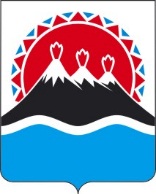 Об утверждении перечня должностей государственной гражданской службы Камчатского края в Министерстве образования Камчатского края, замещение которых связано с коррупционными рискамиВ соответствии с пунктом 1 части 3 постановления Губернатора Камчатского края от 15.02.2022 № 17 «О некоторых вопросах реализации нормативных правовых актов Российской Федерации в сфере противодействия коррупции в исполнительных органах государственной власти Камчатского края»ПРИКАЗЫВАЮ:1. Утвердить перечень должностей государственной гражданской службы Камчатского края в Министерстве образования Камчатского края, замещение которых связано с коррупционными рисками, согласно приложению к настоящему приказу.2. Признать утратившими силу приказ Министерства образования Камчатского края от 19.05.2021 № 455 «Об утверждении перечня должностей государственной гражданской службы Камчатского края в Министерстве образования Камчатского края, при замещении которых государственные гражданские служащие Камчатского края обязаны представлять сведения о своих доходах, расходах, об имуществе и обязательствах имущественного характера, а также сведения о доходах, расходах, об имуществе и обязательствах имущественного характера своих супруги (супруга) и несовершеннолетних детей».3. Настоящий приказ вступает в силу через 10 дней после дня его официального опубликования.]Приложение к приказу Министерства образования Камчатского края от [Дата регистрации] № [Номер документа]Перечень должностей государственной гражданской службы Камчатского края в Министерстве образования Камчатского края, замещение которых связано с коррупционными рискамиПримечание*Виды коррупционных рисков предусмотрены частью 2 Перечня должностей государственной гражданской службы Камчатского края в исполнительных органах государственной власти Камчатского края, при замещении которых государственные гражданские служащие Камчатского края обязаны представлять сведения о своих доходах, расходах, об имуществе и обязательствах имущественного характера, а также сведения о доходах, расходах, об имуществе и обязательствах имущественного характера своих супруги (супруга) и несовершеннолетних детей, утвержденного постановлением Губернатора Камчатского края от 15.02.2022 № 17.МИНИСТЕРСТВО ОБРАЗОВАНИЯ КАМЧАТСКОГО КРАЯПРИКАЗ № [Номер документа]г. Петропавловск-Камчатскийот [Дата регистрации]Министр[горизонтальный штамп подписи 1]А.Ю. Короткова№п/пНаименование структурного подразделения/ наименование должностиВиды коррупционных рисков, с которыми связано исполнение должностных обязанностей*1231. Отдел общего образования1. Отдел общего образования1. Отдел общего образования1.1.Начальник отдела осуществление постоянно, временно или в соответствии со специальными полномочиями функций представителя власти либо организационно-распорядительных или административно-хозяйственных функций;1.2.Референт осуществление постоянно, временно или в соответствии со специальными полномочиями функций представителя власти либо организационно-распорядительных или административно-хозяйственных функций;предоставление государственных услуг гражданам и организациям1.3.Консультант (3 должности)осуществление постоянно, временно или в соответствии со специальными полномочиями функций представителя власти либо организационно-распорядительных или административно-хозяйственных функций;предоставление государственных услуг гражданам и организациям1.4.Консультант осуществление постоянно, временно или в соответствии со специальными полномочиями функций представителя власти либо организационно-распорядительных или административно-хозяйственных функций;предоставление государственных услуг гражданам и организациям;осуществление контрольных и надзорных мероприятий2. Отдел профессионального образования2. Отдел профессионального образования2. Отдел профессионального образования2.1.Начальник отдела осуществление постоянно, временно или в соответствии со специальными полномочиями функций представителя власти либо организационно-распорядительных или административно-хозяйственных функций2.2.Референт осуществление постоянно, временно или в соответствии со специальными полномочиями функций представителя власти либо организационно-распорядительных или административно-хозяйственных функций2.3.Консультант осуществление постоянно, временно или в соответствии со специальными полномочиями функций представителя власти либо организационно-распорядительных или административно-хозяйственных функций2.4.Главный специалист-экспертосуществление постоянно, временно или в соответствии со специальными полномочиями функций представителя власти либо организационно-распорядительных или административно-хозяйственных функций3. Отдел воспитания, дополнительного образования и детского отдыха3. Отдел воспитания, дополнительного образования и детского отдыха3. Отдел воспитания, дополнительного образования и детского отдыха3.1.Начальник отделаосуществление постоянно, временно или в соответствии со специальными полномочиями функций представителя власти либо организационно-распорядительных или административно-хозяйственных функций;предоставление государственных услуг гражданам и организациям;3.2.Заместитель начальника отделаосуществление постоянно, временно или в соответствии со специальными полномочиями функций представителя власти либо организационно-распорядительных или административно-хозяйственных функций;3.3.Консультантосуществление постоянно, временно или в соответствии со специальными полномочиями функций представителя власти либо организационно-распорядительных или административно-хозяйственных функций;предоставление государственных услуг гражданам и организациям;3.4Консультант (2 должности)осуществление постоянно, временно или в соответствии со специальными полномочиями функций представителя власти либо организационно-распорядительных или административно-хозяйственных функций;4. Отдел контроля и надзора в сфере образования4. Отдел контроля и надзора в сфере образования4. Отдел контроля и надзора в сфере образования4.1.Начальник отделаосуществление постоянно, временно или в соответствии со специальными полномочиями функций представителя власти либо организационно-распорядительных или административно-хозяйственных функций;осуществление контрольных и надзорных мероприятий4.2.Заместитель начальника отделаосуществление постоянно, временно или в соответствии со специальными полномочиями функций представителя власти либо организационно-распорядительных или административно-хозяйственных функций;осуществление контрольных и надзорных мероприятий4.3.Консультант (2 должности)осуществление постоянно, временно или в соответствии со специальными полномочиями функций представителя власти либо организационно-распорядительных или административно-хозяйственных функций;осуществление контрольных и надзорных мероприятий;осуществление государственных закупок либо выдача лицензий и разрешений5. Отдел правового и кадрового обеспечения5. Отдел правового и кадрового обеспечения5. Отдел правового и кадрового обеспечения5.1.Начальник отделаосуществление постоянно, временно или в соответствии со специальными полномочиями функций представителя власти либо организационно-распорядительных или административно-хозяйственных функций;5.2.Референтосуществление постоянно, временно или в соответствии со специальными полномочиями функций представителя власти либо организационно-распорядительных или административно-хозяйственных функций;